7th grade Reading Riot Instructions for 2nd Quarter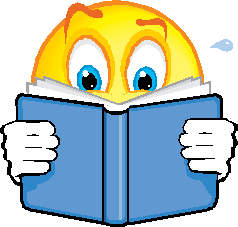 Project assigned:  Friday, November 6, 2015Project Due:  Tuesday, January 5, 2016Choose a grade level appropriate book for your assignment.  Your book should be at least 200 pages and not be a graphic novel dominated by pictures or graphics/comics.  You will lose points on your final grade if your book does not meet the requirements.  You may not use a book you’ve previously read or are reading for another class.  Write the title of your book on the sign-up sheet in the classroom.  Late projects will lose ten points per day.  No OOPS passes are allowed on major grades.You will have three choices for the 2nd quarter Reading Riot project.  Print instructions and rubrics from the File Cabinet on my website.  www.mrsgarrisonenglish.weebly.comChoice 1:  PowerPoint PresentationYou will create a PowerPoint presentation for your book following the instructions on my website.  Read the directions and follow the rubric carefully. You will turn in the PowerPoint presentation to your class folder in Office 365 on the due date.Choice 2:  Booklet FormatYou will create a booklet presentation for the book you read following the instructions on my website.  Read the directions and follow the rubric carefully.Bring the booklet to class on the due date.Choice 3: Book Report in a BagYou will use the instructions to complete the Book Report in a Bag project.  This project is different than the one you completed before, so read the directions carefully.Bring your project to class on the due date.